Gemini (Kaksoset) Useiden eri miesten uskottiin edustavan Geminiä, mutta yleisimmin hyväksyttyjä olivat dioskuurit Kastor ja Polydeukes. He olivat Spartan kuningas Tyndareoksen ja Ledan poikia ja heillä oli kaksi kuuluisaa sisarta: Klytaimnestra (myöhemmin kuningas Agamemnonin vaimo) ja Helena. Nimitys ”dioskuuri” merkitsee ”Zeuksen poikia”, sillä vaikka Kastor ja Polydeukes olivat Tyndareoksen kuolevaisia lapsia. Helenan ja Klytaimnestran isä oli Zeus. Veljekset suorittivat monia urotöitä; heidän ensimmäiset seikkailunsa tapahtuivat argonauttien merimatkalla, jonka aikana Kastor osoitti olevansa taitava hevosten kesyttäjä ja Polydeukes taitava nyrkkeilijä. Myöhemmin he pelastivat sisarensa Helenan Theseuksen ryöstettyä tämän Ateenaan – Theseus halusi mennä naimisiin Zeuksen tyttären kanssa. Myyttisenä aikana näyttää olleen yleistä pulaa naimakelpoisista prinsessoista ja myös dioskuurit lähtivät etsimään itselleen vaimoja päätyen lopulta Leukippos-setänsä  kauniisiin tyttäriin. Foibeen ja Hilaeiraan;  heidät oli otettava väkivalloin, koska heidät oli jo kihlattu serkuilleen Lynkeukselle ja Idakselle. Neljän serkuksen välille puhkesi taistelu ja kun Kastor sai surmansa, Polydeukes rukoili isäänsä Zeusta, että hän saisi jakaa kuolemattomuuden rakkaan veljensä kanssa; niinpä he viettivät vuoropäivät Olympokselle ja Haadeksessa. Heidät sijoitettiin myös tähdiksi taivaalle niin että he muodostivat kaksoistähtikuvion Gemini, jossa on kaksi kirkasta tähteä, Castor ja Pollyx. He myös vartioivat merellä myrskyyn joutuneita ja ilmestyvät usein taivaalle tulipalloina (joita myöhemmin ryhdyttiin nimittämään Elmon tuliksi): yksi tulipallo oli paha enne edustaen heidän sisartaan Helenaa, mutta kaksi palloa yhdessä oli hyvä merkki edustaen kaksoissankareita. 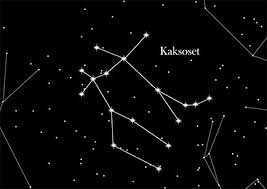 Figure  kaksot eli gemini